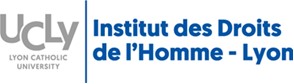 ApplicationYour application is reviewed by the Admissions Committee. A formal decision will be sent to you by our Institute. If you are admitted you will receive an enrolment letter from the Institute containing information on the steps you need to take to your student housing, take care of immigration formalities (if applicable) and arrange student registration.The Application deadline: July the 21th 2021.Face-to-face training from October 2021 subject to a sufficient number of registrants and the health situation.Please send the application to : adizdarevic@univ-catholyon.frI. Personal DetailsTitle (please circle the right one)                             Mr                          Mrs                       Mss  Last name                           ………………………………………………………………………………………………………………………First name                          ……………………………………………………………………………………………………………………….Birthplace                           ……………………………………………………………………………………………………………………….Nationality                         ………………………………………………………………………………………………………………………..Country of birth               ………………………………………………………………………………………………………………………..Date of birth (DD/MM/YYYY)     …………………………………………………………For French students only, INE Number ………………………………………………Address                               ………………………………………………………………………………………………………………………..                                               ………………………………………………………………………………………………………………………..                                               ………………………………………………………………………………………………………………………..Postal / Zip code              …………………………………………………                               Town                                    ……………………………………………………………………………………………………………………….Country                               ………………………………………………………………………………………………………………………..Telephone number        ………………………………………………………………………………………………………………………..Mobile number                ……………………………………………………Email address                   …………………………………………………………………………………………………II. Previous education and experiencePlease give details of your years spent in higher education, starting from the most recent.Professional  experience (if applicable) III. Declaration of conformityPlease, once you have completed this application form, please read the declaration hereunder and sign it. If you do not sign this form, we cannot process this application.I confirm that the information I have provided is true and accurate; and I agree to notify the University if any information contained on this application form should change.I understand that if I become a registered student, any personal data collected by the University as a result of my application will form part of my student record.The information entered into this form is mandatory. It will be subjected to computer processing. it is processed by computer in order to register a candidate's application and create a student file.The recipient of the data will be Lyon Catholic University, Institute for Human Rights Lyon.By submitting this Form, you hereby agree that Lyon Catholic University may collect, obtain, store and process your personal data that you provide in this form for the purpose of applying for the Master 2: Human Rights Diplomacy. According to the French Data Protection Right of January 6th, 1978, you have at any time, a right of access to and rectification of all your personal data. If you wish to exercise this right and gain access to your personal data, please write to: idhl@univ-catholyon.frI am informed that the diploma will be delivered by the partner of IDHL: the University Grenoble Alpes (UGA). Please sign here to confirm acceptance of these statements: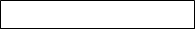 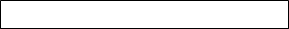 SIGNATURE:                                                                                                                     DATEIV. Reminder With this application form, please send the following documents (in English or translated in English): A cover letter A curriculum vitae A copy of your diplomas and transcripts A copy of your passport A copy of the English language certificate where applicable (IELTS minimum score 6.5 or TOEFL IBT minimum score 90 or Cambridge Advanced) A letter of reference (optional)Any document you might find relevant Please send your application documents by email (to: adizdarevic@univ-catholyon.fr) first in common formats such as .pdf or .doc. Do not hesitate to use free online transfer methods should your documents be too heavy for one mail (such as Transfernow, Wetransfer, etc.). Just copy/paste the transfer link in your mail.  University/Institution attendedStart yearYear of completionQualification obtained or studying for (e.g. BA, MSc)Main subject (e.g. Law, English)CountryFrom(mm/yy)To(mm/yy)Firm/EnterpriseBrief description of your tasks, roleCountry